 Patient Experience TeamGloucestershire Royal HospitalGreat Western Road,GloucesterGL1 3NNT 0800 019 3303F 0300 422 5739E Membership@glos.nhs.ukDear ,Joint patient-staff event – Thursday 29th October 2015I am writing to invite you both to come along and take part in an event that follows on from the interview that I recently had with you. The first part of the event will comprise of an opportunity for you to meet other patients who have been interviewed. This will be a chance for you to share and talk about your own and other stroke patients’ and their carers or relative’s experiences. You will also be helping to shape the next step of this project and develop ideas to feed into the process of bringing about changes and improvements.The second part, will then be a joint patient-staff event where you will have the opportunity to, jointly with staff, identify shared priorities for improving the services provided to stroke patients and their carers or relative’s experiences.The joint patient-staff event will take place on Thursday 29th October 2015 at 2:00pm – 4:00pmAt Redwood Education Centre, Gloucestershire Royal Hospital, Great Western Road, Gloucester, GL1 3NN – please see map enclosed.Please could you let me know either by telephone 0300 422 5733 or by email to Katherine.holland@glos.nhs.uk whether you will be attending this event.At each event we will be serving refreshments, so please let me know if you or the person who is attending with you has any specific dietary requirements or any other needs that need to be met to enable you to attend. We will be happy to reimburse you for any costs associated with attending, please discuss this with me prior to the event.We look forward to seeing you and hearing your ideas around improving experience for our patients.Yours sincerely,Katherine HollandPatient Experience ManagerDirections to Redwood Education Centre, Gloucestershire Royal Hospital,Great Western Road, Gloucester, GL1 3NN99 Bus ServiceThe Stagecoach 99 Bus Service connects Cheltenham Racecourse, Cheltenham General Hospital and Gloucestershire Royal Hospital. You can park for free at Cheltenham Racecourse; standard rules apply when using the bus service. The service runs Monday to Friday, except bank holidays. The bus runs every 30 minutes after peak times at quarter past and quarter to the hour. Please let us know if you need further information. Railway StationIf you travel by train to Gloucester, either use the underpass from the train station directly to Great Western Road or take a taxi and ask for Redwood Education Centre, Gloucestershire Royal Hospital.Travelling by carFrom M5 Leave M5 at Junction 11 and take A40 towards Gloucester. At first (Elmbridge Court) roundabout, take second exit, signposted Cirencester. Approaching next (Sainsbury’s) roundabout, leave roundabout by the third exit, towards City Centre. Pick up remaining directions "From C&G Roundabout, Gloucester By-Pass (A417)" below. From M4 Leaving the M4 at Junction 15 take the A419 to Cirencester, then the A417 to Gloucester. After passing the various M5 access roads at Gloucester, go straight over at the Zoons Court roundabout. At the next (Sainsbury’s) roundabout, take the second exit, towards City Centre. Pick up remaining directions "From C&G Roundabout, Gloucester By-Pass (A417)" below. From C&G Roundabout, Gloucester By-Pass (A417)Approaching next (Walls) roundabout, move to right-hand lane, and leave roundabout by the third exit, towards City Centre. Pass under railway bridge; straight over at traffic lights; straight over at next roundabout. Take first turning left into Horton Road. Take the third turning on the right into Great Western Road. After a short distance you will find an entrance on your right to the public car parking area (Tower Car Park) and the main hospital entrance. Parking at Gloucestershire Royal HospitalYou can park in the following public car parks: Tower Car Park (multi-story), Orchard Car Park or one of the designated Blue Badge holder spaces for those displaying a valid Blue Badge. For more information please visit our website: http://www.gloshospitals.nhs.uk/en/Patients-and-Visitors/Travel-and-Parking/ 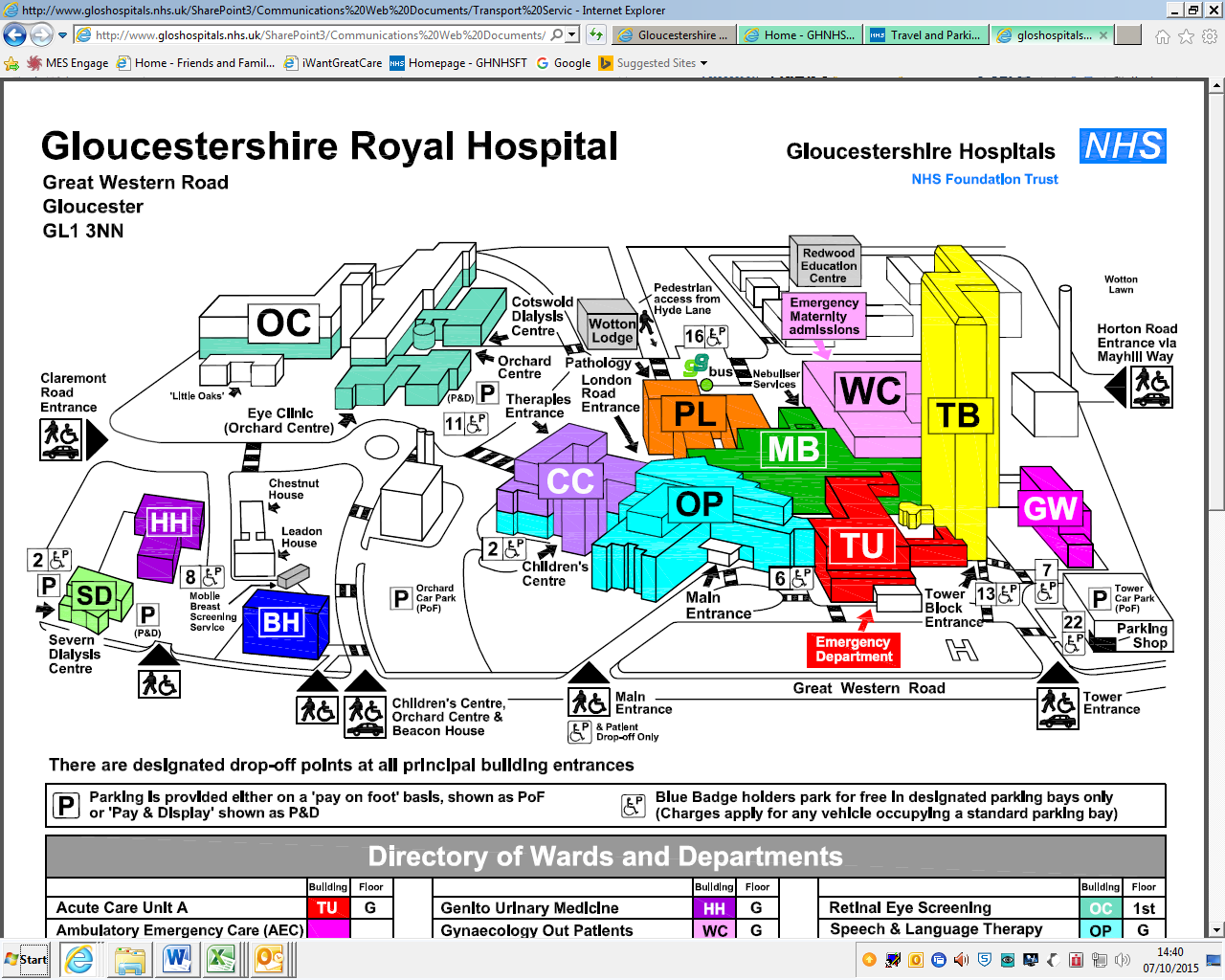 Parking ChargesParking ChargesParking ChargesKey to Building abbreviationsKey to Building abbreviationsKey to Building abbreviationsKey to Building abbreviationsUp to 1 hourUp to 1 hour£1.90BHBeacon HouseOPOutpatients UnitUp to 2 hoursUp to 2 hours£3.60CCChildren’s CentrePLPathologyUp to 3 hoursUp to 3 hours£5.00ECElderly Care UnitSDSevern DialysisUp to 4 hoursUp to 4 hours£6.00HHHope HouseTBTower Block4 - 6 hours4 - 6 hours£7.40MBMain BlockTUTrauma Unit Up to 24 hoursUp to 24 hours£10.00OCOrchard CentreWCWomen’s CentreThere are 3 stars placed on the map to indicate the location of Redwood Education Centre, Tower Car Park and the Orchard Car ParkThere are 3 stars placed on the map to indicate the location of Redwood Education Centre, Tower Car Park and the Orchard Car ParkThere are 3 stars placed on the map to indicate the location of Redwood Education Centre, Tower Car Park and the Orchard Car ParkThere are 3 stars placed on the map to indicate the location of Redwood Education Centre, Tower Car Park and the Orchard Car ParkThere are 3 stars placed on the map to indicate the location of Redwood Education Centre, Tower Car Park and the Orchard Car ParkThere are 3 stars placed on the map to indicate the location of Redwood Education Centre, Tower Car Park and the Orchard Car ParkThere are 3 stars placed on the map to indicate the location of Redwood Education Centre, Tower Car Park and the Orchard Car Park